Чăваш Республикин                                                                    Администрация 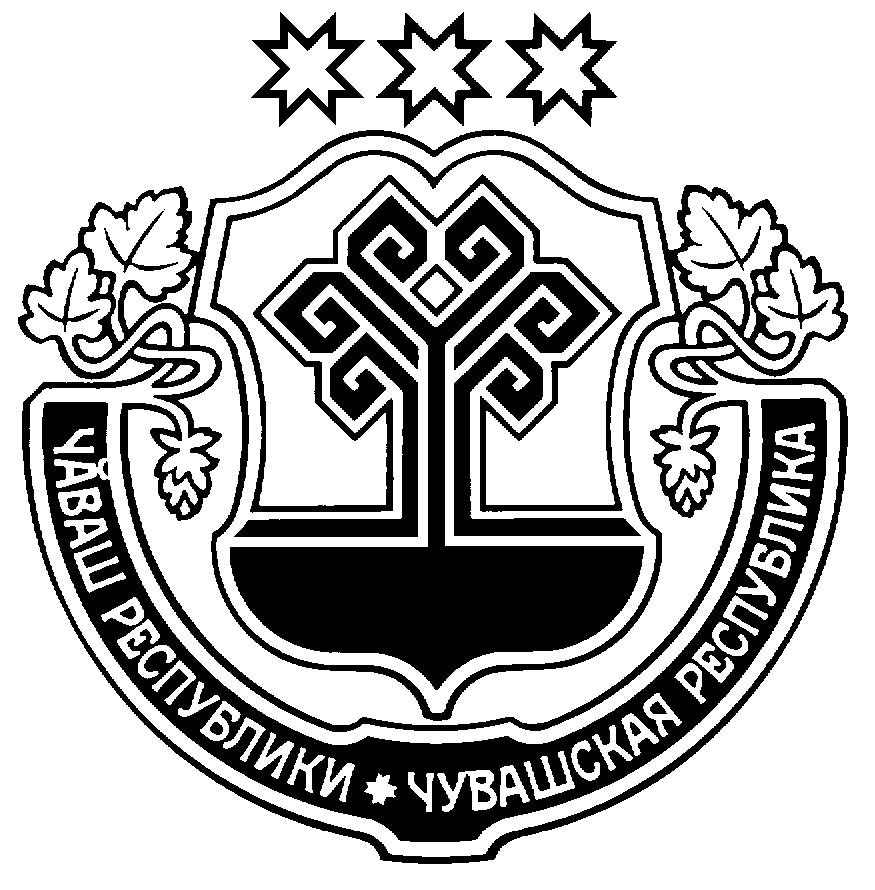    Пăрачкав район                                                                      Порецкого района   администрацийĕ                                                               Чувашской Республики         ХУШУ                                                                               РАСПОРЯЖЕНИЕ12.01.2018    № 4-р                                                                  12.01.2018    № 4-р                                   Пăрачкав сали                                                                            с. Порецкое           В целях осуществления участия заинтересованных лиц в процессе планирования и застройки  Порецкого района, в соответствии со ст.8, ст.29.2  Градостроительного кодекса Российской Федерации, ст.3 Закона Чувашской Республики от 04 июня 2017 года №11 «О регулировании градостроительной деятельности в Чувашской Республике», ст.14, ст.16 Федерального закона от 06 октября 2003 года  №131- ФЗ  «Об общих принципах организации местного самоуправления в Российской Федерации»:Провести общественные обсуждения по проекту норматива градостроительного проектирования Порецкого района  с 13 января 2018 года по 14 марта 2018 года.Предложения и замечания по проекту норматива градостроительного проектирования Порецкого района направлять в администрацию Порецкого района  по адресу: Порецкий район, с. Порецкое, ул. Ленина д.3, в срок до 14 марта 2018 года включительно.3. Опубликовать настоящее распоряжение в муниципальной газете «Вестник Поречья» и разместить на официальном сайте администрации Порецкого района в сети «Интернет».4.  Контроль за исполнением настоящего постановления оставляю за собой.Глава администрации Порецкого района									Е.В.Лебедев